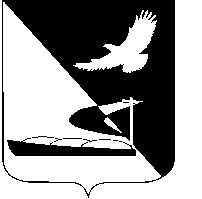 АДМИНИСТРАЦИЯ МУНИЦИПАЛЬНОГО ОБРАЗОВАНИЯ«АХТУБИНСКИЙ РАЙОН»ПОСТАНОВЛЕНИЕ10.05.2016      					                  № 199Об утверждении Порядка подготовки документа планирования регулярных перевозок пассажиров и багажа автомобильным транспортом по муниципальным маршрутам на территории Ахтубинского районаВ соответствии с ч. 4 ст. 2 Федерального закона Российской Федерации от 13 июля 2015 № 220-ФЗ «Об организации регулярных перевозок пассажиров и багажа автомобильным транспортом и городским наземным электрическим транспортом в Российской Федерации и о внесении изменений в отдельные законодательные акты Российской Федерации», руководствуясь Федеральным  законом от 06.10.2003 № 131-ФЗ «Об общих принципах организации местного самоуправления в Российской Федерации», Уставом муниципального образования «Ахтубинский район», администрация МО «Ахтубинский район»	ПОСТАНОВЛЯЕТ:         1. Утвердить Порядок подготовки документа планирования регулярных перевозок пассажиров и багажа автомобильным транспортом по муниципальным маршрутам на территории Ахтубинского района (прилагается).2. Отделу информатизации и компьютерного обслуживания администрации МО «Ахтубинский район» (Короткий В.В.) обеспечить размещение настоящего постановления в сети «Интернет» на официальном сайте администрации МО «Ахтубинский район» в разделе «Документы» подразделе «Документы Администрации» подразделе «Утвержденные административные регламенты», в федеральной государственной информационной системе «Сводный реестр государственных и муниципальных услуг (функций)  и в федеральной государственной информационной системе «Единый портал государственных и муниципальных услуг (функций)».3. Отделу контроля и обработки информации администрации МО «Ахтубинский район» (Свиридова Л.В.) представить информацию в газету «Ахтубинская правда» о размещении настоящего постановления в сети Интернет на официальном сайте администрации МО «Ахтубинский район» в разделе «Документы» подразделе «Документы Администрации» подразделе «Утвержденные административные регламенты», в федеральной государственной информационной системе «Сводный реестр государственных и муниципальных услуг (функций)  и в федеральной государственной информационной системе «Единый портал государственных и муниципальных услуг (функций)».Глава муниципального образования                                                В.А. Ведищев                                                                             Утвержденпостановлением администрации МО «Ахтубинский район» 				     от 10.05.2016 № 199	Порядок подготовки документа планирования регулярных перевозок пассажиров и багажа автомобильным транспортом по муниципальныммаршрутам на территории Ахтубинского района1. Настоящий Порядок разработан в соответствии с Федеральным законом от 13 июля 2015 года № 220-ФЗ «Об организации регулярных перевозок пассажиров и багажа автомобильным транспортом и городским наземным электрическим транспортом в Российской Федерации и о внесении изменений в отдельные законодательные акты Российской Федерации», Федеральным законом от 06.10.2003 № 131-ФЗ «Об общих принципах организации местного самоуправления в Российской Федерации», Уставом муниципального образования  «Ахтубинский район» и определяет порядок подготовки и принятия документа планирования регулярных перевозок пассажиров и багажа автомобильным транспортом по муниципальным маршрутам на территории Ахтубинского района (далее – документ планирования). 2. Формирование документа планирования перевозок по межмуниципальным, муниципальным маршрутам, устанавливающего перечень мероприятий по развитию регулярных перевозок (далее – документ планирования) основывается на изучении пассажиропотоков и потребности населения в регулярных пассажирских перевозках путем анализа поступивших предложений.3. Документ планирования предусматривает:а) организацию новых маршрутов;б) изменение расписания движения;в) изменение схемы маршрута;г) изменение количества транспортных средств на действующих маршрутах;д) иные мероприятия по развитию регулярных перевозок пассажиров и багажа автомобильным транспортом по муниципальным маршрутам на территории района. 4. Разработка документа планирования проводится с учетом дорожных условий на межмуниципальных, муниципальных маршрутах, количества маршрутов, их наименования, протяженности, планового количества рейсов в год, необходимого количества подвижного состава для каждого маршрута, количества остановочных пунктов для каждого из межмуниципальных, муниципальных маршрутов, время начала и окончания движения автотранспортных средств по маршруту, интервалов движения по периодам дня (минуты) и дням недели (будние и выходные).5. Документ планирования может предусматривать изменение вида регулярных перевозок, осуществляемых по муниципальным маршрутам регулярных перевозок, по всем маршрутам регулярных перевозок. В случае принятия по инициативе администрации МО «Ахтубинский район» решения об изменении вида регулярных перевозок, юридическое лицо, индивидуальный предприниматель, уполномоченный участник договора простого товарищества, осуществляющие регулярные перевозки по соответствующему маршруту, уведомляются об этом решении не позднее ста восьмидесяти дней до дня вступления указанного решения в силу.                               6. Подготовку документа планирования и внесения в него изменений, обеспечивает управление коммунального хозяйства администрации МО «Ахтубинский район».  7. Документ планирования утверждается постановлением администрации МО «Ахтубинский район  не менее чем на трехлетний период. 8. Документ планирования подлежит официальному опубликованию и размещению на официальном сайте администрации муниципального образования «Ахтубинский район» в информационно-телекоммуникационной сети «Интернет».Верно: